MONROE COUNTY INTERMEDIATE SCHOOL DISTRICT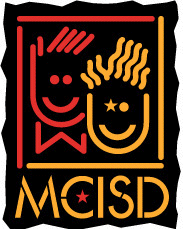 Human Resources Department and Legal Counsel734-322-2640/2641 FAX 734-322-2660DATE:	August 12, 2019TO:	All Monroe County ISD Employees				FROM:	Elizabeth J. Taylor, Assistant Superintendent 
for Human Resources and Legal Counsel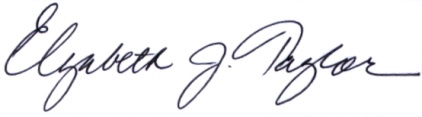 RE:	OPENING WEEK ACTIVITIESWelcome back!  I hope your summer has been enjoyable.  Opening Day of the 2019-2020 school year for Monroe County ISD staff will be held at Monroe County Community College La-Z-Boy Center on Tuesday, August 27th.  All staff members are required to attend.OPENING DAY – Tuesday, August 27, 20198:30 a.m. – 9:00 a.m.	Greeting:  Stephen McNew, Superintendent			Welcome:  Paul Miller, Secretary, Board of Education	Introduction of New Staff:  Betsy Taylor, Assistant Superintendent for Human Resources and Legal Counsel9:00 a.m. – 9:10 a.m.	United Way:  Connie Carroll9:10 a.m. – 9:30 a.m.	MCISD Update: Stephen McNew, Superintendent 9:30 a.m. – 11:00 a.m.          “Many Paths to Resilience: Prepare, Contain, Recover, Thrive”: Joel Bennett11:00 a.m. – 12:30 p.m.	Regional Meetings at MCCC La-Z-Boy Center for all classroom and itinerant staff who work in the East, North and Southwest Regions and at the Youth Center11:00 a.m. – 12:30 p.m.	Lunch at the ISD (Professional Development Center – Qdoba lunches) for all employees who do not work in a Region  12:30 p.m. – 2:00 p.m.	Lunch at the ISD (Professional Development Center – Qdoba lunches) for all employees who work in a Region or the Youth Center 12:30 p.m. – 4:00 p.m.	Professional Development Activities for:ECSE and Early On staff will meet at Monroe County Community College Building A, Conference Rooms 173 C and D GSRP staff will meet in the Lake Erie Room Head Start staff will meet at Monroe County Community College Building A, Conference Rooms 173 A and BMonroe County Middle College staff will meet at Monroe County Community College Room A150Curriculum and Instruction staff will meet in the Lotus Room at the ISDEducational and Transition Center Staff will meet in the Educational Center GymAll Transportation Staff (ECSE and Head Start) will meet in the Transition CenterStaff not assigned above will return to their regular duties after lunch2:00 p.m. – 4:00 p.m.  	Professional Development Activities for:Regional and Youth Center Staff will be held at the ISDNorth Region – River Raisin Room 2East Region – River Raisin Rooms 1 and 4Southwest Region– River Raisin Room 3Youth Center – Banner Oak2:00 p.m. – 3:30 p.m.	Professional Development Activities for Secretarial Staff in the PC LabANNUAL MANDATORY TRAININGThe following Safe Schools training modules may be accessed at any time and from any internet-based computer.  The PC Lab in the Professional Development Center will also be available on Wednesday, August 28th from 8:30 a.m. – 4:00 p.m.Training must be completed by 6:00 a.m. September 4, 2019. Bloodborne Pathogen Training is mandatory for all staff who have regular contact with students  FERPA (Family Educational Rights and Privacy Act) Training is mandatory for all staff working with students Staff Network and Internet Acceptable Use and Safety TRAINING is mandatory for all staff  Seclusion and Restraint Awareness Policy is mandatory for all staff who have regular contact with students – Instructions and training modules can be found at www.monroeisd.us  under Quicklinks.   Select “TRAINING”.PROFESSIONAL DEVELOPMENT INFORMATION – Monday, August 26th – Thursday, August 29th, 2019Classroom and support staff will be assigned to mandatory Professional Development activities during the week of August 26th – August 29th.  Staff are required to sign up for all their Professional Development activities through Wisdomwhere. HOW TO REGISTER IN WISDOMWHERE FOR OPENING WEEK REQUIRED ACTIVITIES: Use the Opening Week PD Schedule link below and search for the Session Number listed that corresponds with your work location and/or your position at the ISD.   Click on the session number and that will take you right to Wisdomwhere to register. Be sure to register for ALL required sessions on all days. CLICK ON THIS LINK:      Opening Week PD Schedule 2019.xlsxdrive.google.comThe Opening Week schedule also is posted on our website, www.monroeisd.us under News & Announcements “Opening Week Information”.  Please contact Jackie Seitz at 734-322-2711 or jacqueline.seitz@monroeisd.us  for questions or assistance with registering.  Attach: Transportation Schedule – Opening Week                 Opening Week Spreadsheet